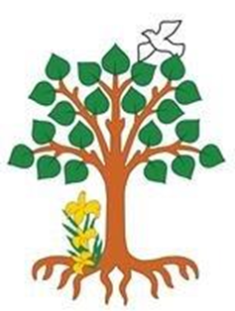 Cherry Orchard, Lichfield, WS14 9AN                Tel: 01543 263505	   	30 June 2017Website address:  http://www.stjosephslichfield.org.uk	Twitter: @StJoesLichfieldOur Catholic Mission We pray for all our Year 6 children who made their Confirmation last Sunday – they were well prepared, mature and reverent. We were all very proud of them. My thanks to Miss Swan who prepared them so well.  Bishop David McGough celebrated the Mass and so many people have commented on what a beautiful Mass it was.My thanks also to the many parents who attended the thanksgiving Mass in the school on Tuesday. Thank you to all who came to join the Archbishop to celebrate the 50th anniversary of Saint  Peter and Paul ‘s church last night.Parish Mass/Children’s LiturgyThe parish newsletter or website www.romancatholiclichfield.co.uk  contains information about Masses and other church notices. Mass Times: 	6.00pm Saturday @ SS Peter & Paul (with Children’s Liturgy)	      	8.30am Sunday @ Holy Cross (with Children’s Liturgy) 	      	11.00am Sunday @ SS Peter & Paul (with Children’s Liturgy) Star WorkersWell done to our Star Workers this week:		Reception: Lughaidh and ShahnY1:  Connie, Daniel and EsmeeY2: Amelia and SamY3:  Sam B, Ava and Sophie Y4: Max and NoahY5: Lucas and Milly CY6: Billy, Louise and AoibhinnHead Teacher’s Award: Niamh S and Sam SAttendanceCongratulations to Y5  with 98.7% attendance this week – well done.Family Lunch – Friday 7 July  – Week 1MENU CHOICES TO BE IN TO MRS BURKE BY NOON ON WEDNESDAY 5 JULY 2017 Come and enjoy a school meal with your children on Friday 7 July  at 11.45am.  Adult lunches are £2.76 to be paid on parent.  Menu choices are fish fillet, vegetarian roll, Jacket Potato; cheese or tuna sandwich.Collection for Father GerryWe have received news that Father Anthony Dykes will be our new Parish priest from August onwards.If you would like to give towards a collection to thank Fr Gerry for all he has done for the children of St. Joseph’s, please hand in to the office. Thank you.Music AssemblyA message from Mr and Mrs Ray – ‘Congratulations and thanks to all who performed so brilliantly in the Music Assembly on Wednesday. You were a credit to your teachers and to the school. We are very proud of you all. Well done everyone. ‘I can only echo this statement! Over 100 children took part and I am sure there are not many primary schools who could witness the amount of talent we saw on Wednesday. My sincere thanks to Mr and Mrs Ray for their hard work and dedication!Social Media ReminderPlease could we remind adults that photographs of other children taken in school should not be shared on any  social media site.Twitter
If you would like to keep up-to-date on our many exciting adventures in school, take a look at our Twitter feed – @StJoesLichfield which is regularly updated with photographs and activities.  It is fun, informative and a great way to keep in touch.Library BooksPlease make sure all library books are returned to school by Friday 7 July.Parent Survey The Governing Body recognises that parents are the most important influence in a child’s life. Our aim is to build a thriving relationship between the Governing Board and parents/carers. We very much value your opinions & appreciate your support in filling in this questionnaire. https://www.surveymonkey.co.uk/r/stjoesjune2017The final date for completing the questionnaire is Wednesday Water bottles in classDuring the hot weather it is important that children remember to bring their water bottles in to school every day.  Water bottles in class must contain water only, not juice.Themed lunch - 11 July 2017Picnic at the Beach 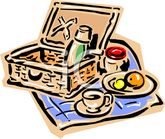 Pizza wedges, chicken goujons, vegetarian pastry rolls, sausage rolls, tuna and pasta salad, vegetable dipping sticks with sour cream and garlic mayo.Melon and strawberry kebabs, crunchy orange cookies, citrus sponge squares.Summer berry juice or chilled waterSummer FayreIf you are able to help on a summer stall, please put your name down on the sign up sheet which is in the Reception area by the school office. Parking and CyclingWhen dropping off or picking children up from school, please park considerately either on Cherry Orchard or neighbouring roads.  Please also make sure if you are cycling to school on the footpath or road, that you are careful not to run into people.Trip and sports lettersFor trips and sporting events, letters are sent out with a return by date.  Please ensure consent forms are returned by the due date.  Before the event documentation/ risk assessments have to be authorised and in place.Parent PayAs we head towards the end of term, could we please ask that you settle all parent pay accounts for dinner money and trips.Raffle TicketsChildren have been sent home with raffle tickets.  Please make sure all sold raffle ticket stubbs are returned to school.  Keele Finals (June)Congratulations to all of the children who competed in the School Games Finals at Keele University. They had a great day of sports, even though it rained for the results. The Y3 & Y4 Tag Rugby team played well and narrowly missed out reaching the next round. The Y6 girls cross country was a tough race but the girls did very well, with Saoirse coming 5th overall. The Y4 boys cross country team did extremely well and won a medal for coming 2nd overall. 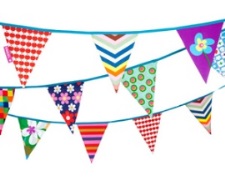 Donation Days for the Summer FayreFriday 7 July 		Bottles (alcoholic and non-alcholic), sweets and chocolatesFriday 14 July		Cakes – bought or homemade And finally…A huge thank you to Reception for their lovely assembly about the feeding of the 5000 this morning – they were so good! Really clear speaking and beautiful singing – well done!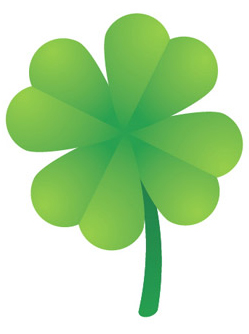 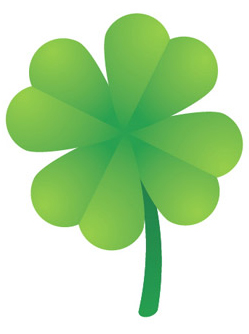 May God be with you. Mrs D McLearyHeadteacherLooking Ahead…School Dates –Changes in redSummer termMonday 3rd JulyY6 residential – Standon BowersNo assemblyTuesday 4th July Homework dueWednesday 5th JulyReception new parents picnic 2.30-3.30pmFriday 7th JulyPre-school Celebration assemblyFamily Lunch W-ZPlease bring in donations of alcohol, sweets and chocolatesMonday 10th July9.10am Mission AssemblyY6 St Francis Transition dayY3/Y5 Mass at Holy Cross 9.30am Tuesday 11th JulyReports to parentsThemed lunch picnic at the beachWednesday 12th JulyOpen evening 6.00pmY5/6 performance 7.00pmFriday 14th JulySt. Joseph’s transition morningSummer FayrePlease bring in cake donationsMonday 17th JulyMission assembly 9.10amReception and Pre-School trip to Ash End Farm – no uniformTuesday 18th JulyPre-school graduation – hall 2.30pmY3 trip to the Botanical Gardens – uniform pleaseFriday 21st  July Assembly pm Good to be Green/ Attendance AwardsMonday 24th JulyLeaver’s Mass – 9.30am school hall Leaver’s celebration afternoonTuesday 25th JulyLeaver’s assembly 9.30amBreak up 2.30pmAutumn Term - 2017Autumn Term - 2017Inset DayMonday  4 SeptemberSchool OpensTuesday  5 September3.30pmSchool Closes (half term)Friday 20 OctoberInset DaySchool OpensMonday 30 October Tuesday 31 October 2.30pmSchool Closes (Christmas)Tuesday 19 DecemberSpring Term 2018Spring Term 2018Inset DayWednesday 3 JanuarySchool OpensThursday 4  JanuaryInset Day Friday 26 January3.30pmSchool Closes (half term)Friday 16 FebruarySchool OpensMonday 26 February2.30pmSchool Closes (Easter)Thursday 29 March Summer Term 2018Summer Term 2018School OpensThursday 12 AprilBank HolidayMonday 7 May3.30pmSchool Closes (half term)Friday 25 MaySchool OpensInset DayMonday 4 JuneMonday 25 June 2.30pmSchool Closes (Summer)Friday 20 July